PERALTA COMMUNITY COLLEGE DISTRICT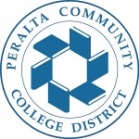 COUNCIL ON INSTRUCTION, PLANNING, AND DEVELOPMENT (CIPD)   CIPD Agenda, Monday, November 6, 2017, 1:00pm-3:00pm, District Board Room Co-Chair: Siri Brown, VC of Academic AffairsCo-Chair: Heather Sisneros, Laney Curriculum ChairNote Taker: Nancy CaytonACT 1: Review October 2017 agenda minutes (1:00pm- 1:10pm)ACT 2: Curriculum proposals for review and approval (1:10pm-2:00pm)         Laney College          College of Alameda         Berkeley City CollegeMerritt CollegeACT 3: Pressing curriculum topics (2:00pm-3:00pm)Offering New Discipline: Foreign LanguageOffering New Discipline: Folk DanceDistrict Wide Changes: Confirmation of a processAB 705College updates: College catalog & Addendum timeline.